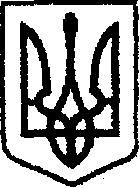 У К Р А Ї Н Ачернігівська обласна державна адміністраціяУПРАВЛІННЯ  КАПІТАЛЬНОГО БУДІВНИЦТВАН А К А ЗПро закріплення автомобіляВідповідно до статей 6, 41 Закону України «Про місцеві державні адміністрації», з метою ефективного використання службових автомобілів, що належать Управлінню капітального будівництва Чернігівської обласної державної адміністрації та у зв’язку з кадровими змінамин а к а з у ю:Закріпити за заступником начальника відділу технічного контролю автомобільних доріг Управління капітального будівництва Чернігівської обласної державної адміністрації Блохою Євгенієм службовий автомобіль RENAULT-SANDERO, державний номер: СВ 2054 СВ. Визначити заступника начальника відділу технічного контролю автомобільних доріг Управління капітального будівництва Чернігівської обласної державної адміністрації Блоху Євгенія відповідальним за використання паливно-мастильних матеріалів, збереження, справний технічний стан та дотримання вимог законодавства щодо використання службового автомобіля RENAULT-SANDERO, державний номер: СВ 2054 СВ.   3. Визнати таким, що втратив чинність, наказ начальника Управління капітального будівництва Чернігівської обласної державної адміністрації від 16.04.2021 № 4-АГ «Про закріплення автомобіля». 4. Контроль за виконанням цього наказу залишаю за собою.Начальник                                                                             Ярослав СЛЄСАРЕНКОвід 24 лютого 2023 р.      Чернігів№ 4-АГ